Datasheet SHT20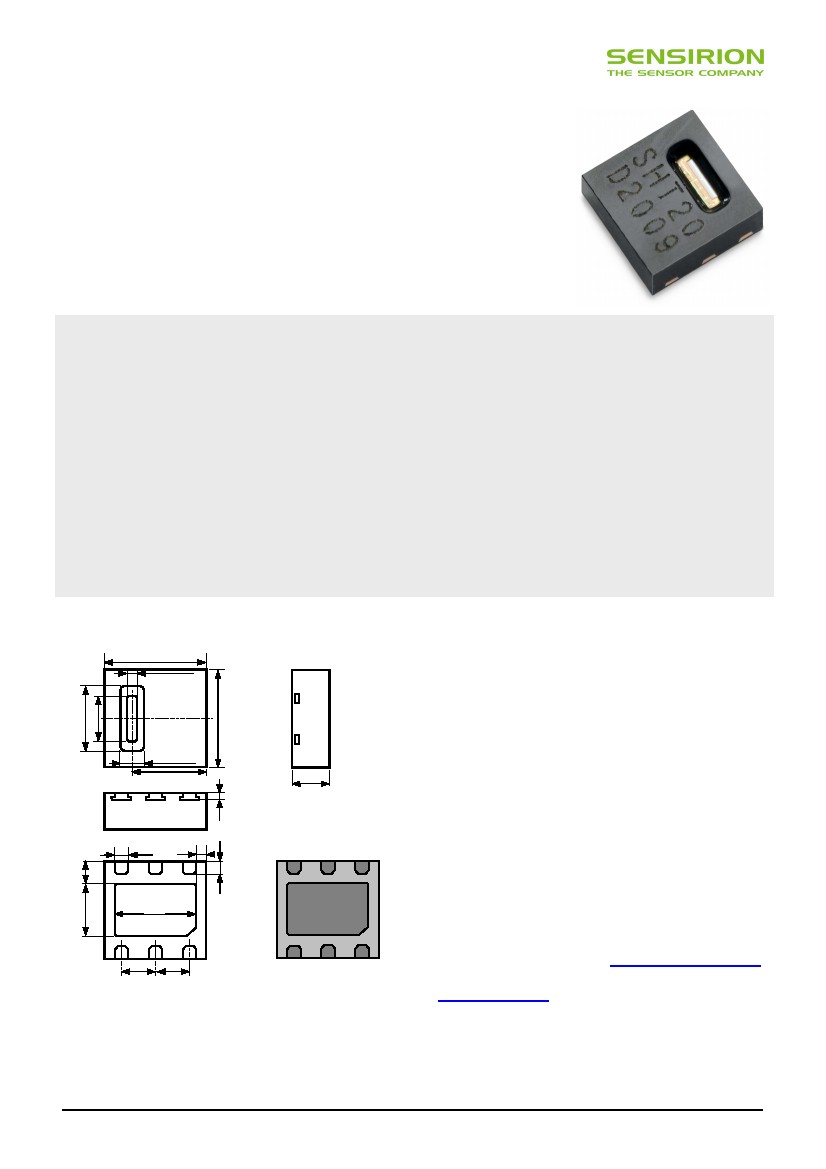 Humidity and Temperature SensorFully calibratedDigital output, I2C interfaceLow power consumptionExcellent long term stabilityDFN type package – reflow solderableProduct SummarySHT20, the new humidity and temperature sensor ofSensirion is about to set new standards in terms of sizeand intelligence: Embedded in a reflow solderable DualFlat No leads (DFN) package of 3 x 3mm foot print and1.1mm height it provides calibrated, linearized signals indigital, true I2C format.With a completely new designed CMOSens® chip, areworked capacitive type humidity sensor and a standardband gap temperature sensor the performance has beenlifted even beyond the outstanding level of the previoussensor generation (SHT1x and SHT7x). For example,measures have been taken to stabilize the behavior athigh humidity levels.Dimensions3.00.3 typEvery sensor is individually calibrated and tested. Lotidentification is printed on the sensor and an electronicidentification code is stored on the chip – which can beread out by command. Furthermore, the resolution ofSHT20 can be changed by command (8/12bit up to12/14bit for RH/T), low battery can be detected and achecksum helps to improve communication reliability.With made improvements and the miniaturization of thesensor the performance-to-price ratio has been improved– and eventually, any device should benefit from thecutting edge energy saving operation mode. For testingSHT20 a new evaluation Kit EK-H4 is available.Sensor ChipSHT20 features a generation 4C CMOSens® chip.Besides the capacitive relative humidity sensor and theband gap temperature sensor, the chip contains anamplifier, A/D converter, OTP memory and a digitalprocessing unit.1.10.2SHT20D0AC40.8 typ2.0 typ1.4 typ3.02.2Material ContentsWhile the sensor itself is made of Silicon the sensors’housing consists of a plated Cu lead-frame and greenepoxy-based mold compound. The device is fully RoHSand WEEE compliant, e.g. free of Pb, Cd and Hg.Additional Information and Evaluation KitsAdditional information such as Application Notes isavailable from the web page www.sensirion.com/SHT20.For more information please contact Sensirion viainfo@sensirion.com.Bottom ViewNCVDDSCL0.40.750.30.41.52.41.01.0NCVSSSDAFigure 1: Drawing of SHT20 sensor package, dimensions aregiven in mm (1mm = 0.039inch), tolerances are ±0.1mm. Diepad (centre pad) is internally connected to VSS. NC are floating.VSS = GND, SDA = DATA.For SHT20 two Evaluation Kits are available: EK-H4, afour-channel device with viewer software, which alsoserves for data-logging, and a simple EK-H5 directlyconnecting one sensor via USB port to a computer.www.sensirion.comVersion 1.0 – January 20101/12Sensor Performance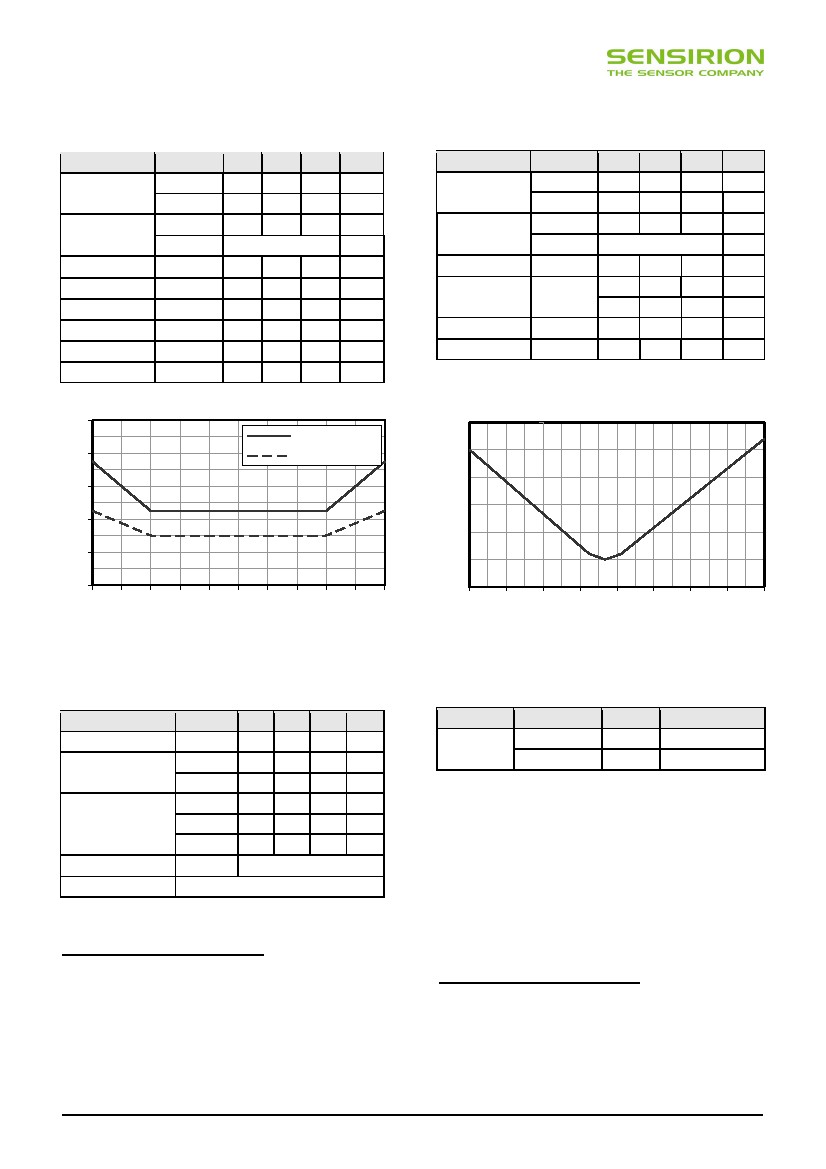 Relative Humidity1234ParameterTemperature567minResolution 1Condition 12 bit  8 bit typ0.04 0.7maxUnits%RH%RHParameterResolution 1Condition 14 bit 12 bitmin typ0.010.04maxUnits °C °CAccuracytolerance 2typmaxsee Figure 2%RH%RHAccuracytolerance 2typmaxsee Figure 3°C°CRepeatability%RHRepeatability°CHysteresisNonlinearity<0.1%RHOperating Range extended 4%RH-40-40125257°C°FResponse time 363%Operating Range extended 4Long Term Drift 5normal8sResponse Time 763%530s0100< 0.5 %RH%RH/yrLong Term Drift< 0.04°C/yr∆RH (%RH)± 10∆T (°C)± 3.0maximal tolerance±8±6±4typical tolerance± 2.5± 2.0± 1.5± 1.0±2±00102030405060 70 80 90 100 Relative Humidity (%RH)± 0.5± 0.0-40-20020406080100120Temperature (°C)Figure 2 Typical and maximal tolerance at 25°C for relativehumidity. For extensive information see Users Guide, Sect. 1.2.Figure 3 Maximal tolerance for temperature sensor in °C.Electrical Specification                       Conditions minParameterSupply Voltage, VDD2.1                      sleep mode-Supply Current, IDD 6                      measuring270                      sleep mode-                  6Power Dissipationmeasuring0.8                      average 8bit-Packaging Information typ3.00.15300 0.5 0.9 1.5max Units3.6V0.4A330A1.2W1.0 mW -WSensor TypeSHT20 PackagingTape & ReelTape & ReelQuantity 1500 5000Order Number1-100706-011-100704-01HeaterVDD = 3.0 VCommunication              5.5mW, ∆= + 0.5-1.5°Cdigital 2-wire interface, true I2C protocolTable 1 Electrical specification. For absolute maximumvalues see Chapter 3 of Users Guide.1This datasheet is subject to change and may be amendedwithout prior notice.  Default measurement resolution is 14bit (temperature) / 12bit (humidity). It canbe reduced to 12/8bit, 11/11bit or 13/10bit by command to user register.2 Accuracies are tested at Outgoing Quality Control at 25°C (77°F) and 3.0V.Values exclude hysteresis and non-linearity and are applicable to non-condensing environments only.3 Time for achieving 63% of a step function, valid at 25°C and 1 m/s airflow.4 Normal operating range: 0-80%RH, beyond this limit sensor may read areversible offset with slow kinetics (<3%RH after 200hours at 90%RH). For moredetails please see Section 1.1 of the Users Guide.   Value may be higher in environments with vaporized solvents, out-gassingtapes, adhesives, packaging materials, etc. For more details please refer toHandling Instructions.6 Min and max values of Supply Current and Power Dissipation are based onfixed VDD = 3.0V and T<60°C. The average value is based on one 8bitmeasurement per second.7 Response time depends on heat conductivity of sensor substrate.5www.sensirion.comVersion 1.0 – January 20102/12Datasheet SHT20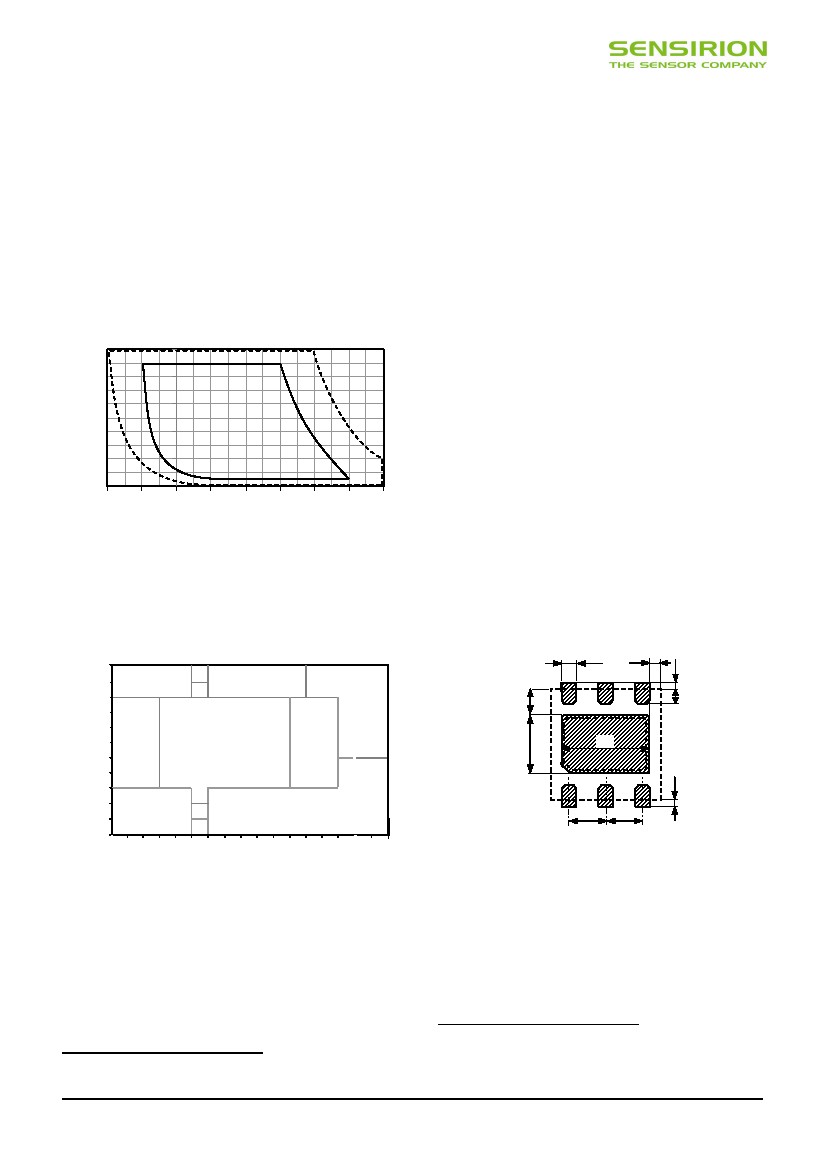 Users Guide SHT2x1 Extended Specifications1.1 Operating RangeThe sensor works stable within recommended NormalRange – see Figure 4. Long term exposure to conditionsoutside Normal Range, especially at humidity >80%RH,may temporarily offset the RH signal (+3%RH after 60h).After return into the Normal Range it will slowly returntowards calibration state by itself. See Section 2.3 “Recon-ditioning Procedure” for eliminating the offset. Prolongedexposure to extreme conditions may accelerate ageing.Relative Humidity (%)2 Application Information2.1 Soldering InstructionsThe DFN’s die pad (centre pad) and perimeter I/O padsare fabricated from a planar copper lead-frame by over-molding leaving the die pad and I/O pads exposed formechanical and electrical connection. Both the I/O padsand die pad should be soldered to the PCB. In order toprevent oxidation and optimize soldering, the bottom sideof the sensor pads is plated with Ni/Pd/Au.On the PCB the I/O lands9 should be 0.2mm longer thanthe package I/O pads. Inward corners may be rounded tomatch the I/O pad shape. The I/O land width should matchthe DFN-package I/O-pads width 1:1 and the land for thedie pad should match 1:1 with the DFN package – seeFigure 6.The solder mask10 design for the land pattern preferably isof type Non-Solder Mask Defined (NSMD) with soldermask openings larger than metal pads. For NSMD pads,the solder mask opening should be about 120µm to150µm larger than the pad size, providing a 60µm to 75µmdesign clearance between the copper pad and soldermask. Rounded portions of package pads should have amatching rounded solder mask-opening shape to minimizethe risk of solder bridging. For the actual pad dimensions,each pad on the PCB should have its own solder maskopening with a web of solder mask between adjacentpads.0.40.3100806040200-40-200204060  80100 120Temperature (°C)NormalRangeMax.RangeFigure 4 Operating Conditions1.2 RH accuracy at various temperaturesMaximal tolerance for RH accuracy at 25°C is defined inFigure 2. For other temperatures maximal tolerance hasbeen evaluated to be within limits displayed in Figure 58.100 90 80 70 60 50 40 30 20 10  0Relative Humidity (%RH)±7±80.7±6±4.5±61.62.4±7±5±7±71.01.00 5 10 15 20 25 30 35 40 45 50 55 60 65 70 75 80Temperature (°C)Figure 6 Recommended metal land pattern for SHT2x. Valuesin mm. Die pad (centre pad) and NC pads may be left floating orbe connected to ground. The outer dotted line represents theouter dimension of the DFN package.Figure 5 Maximal tolerance of relative humidity measurementsgiven in %RH for temperatures 0 – 80°C.Please note that above values are maximal tolerances (notincluding hysteresis) against a high precision referencesuch as a dew point mirror. Typical deviations are at±3%RH where maximal tolerance is ±4.5%RH and abouthalf the maximal tolerance at other values.8For solder paste printing a laser-cut, stainless steel stencilwith electro-polished trapezoidal walls and with 0.125mmstencil thickness is recommended. For the I/O pads thestencil apertures should be 0.1mm longer than PCB padsand positioned with 0.1mm offset away from the centre of  The land pattern is understood to be the metal layer on the PCB, onto whichthe DFN pads are soldered to.10 The solder mask is understood to be the insulating layer on top of the PCBcovering the connecting lines.9  Details on how Sensirion is specifying and testing accuracy performance areplanned to be published on the Sensirion web page.www.sensirion.comVersion 1.0 – January 20100.20.4±7±5±70.23/12Datasheet SHT20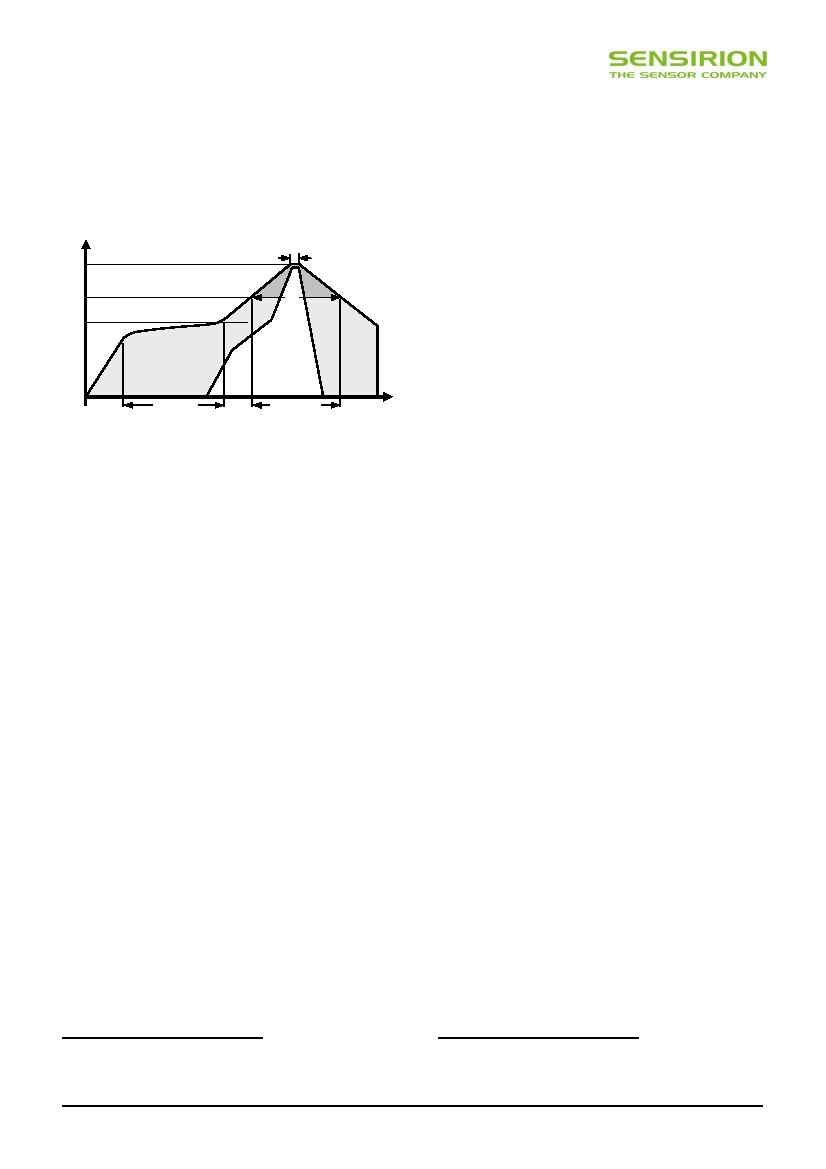 the package. The die pad aperture should cover about 70– 90% of the pad area – say up to 1.4mm x 2.3mmcentered on the thermal land area. It can also be split intwo openings.Due to the low mounted height of the DFN, “no clean”type 3 solder paste11 is recommended as well as Nitrogenpurge during reflow.TPtPIt is of great importance to understand that a humiditysensor is not a normal electronic component and needs tobe handled with care. Chemical vapors at highconcentration in combination with long exposure timesmay offset the sensor reading.For this reason it is recommended to store the sensors inoriginal packaging including the sealed ESD bag atfollowing conditions: Temperature shall be in the range of10°C – 50°C and humidity at 20 – 60%RH (sensors thatare not stored in ESD bags). For sensors that have beenremoved from the original packaging we recommend tostore them in ESD bags made of PE-HD13.In manufacturing and transport the sensors shall beprevented of high concentration of chemical solvents andlong exposure times. Out-gassing of glues, adhesive tapesand stickers or out-gassing packaging material such asbubble foils, foams, etc. shall be avoided. Manufacturingarea shall be well ventilated.For more detailed information please consult thedocument “Handling Instructions” or contact Sensirion.2.3 Reconditioning ProcedureAs stated above extreme conditions or exposure to solventvapors may offset the sensor. The following reconditioningprocedure may bring the sensor back to calibration state:Baking:Re-Hydration:100 – 105°C at < 5%RH for 10h20 – 30°C at ~ 75%RH for 12h 14.TemperatureTLTS (max)tLpreheatingcritical zoneTimeFigure 7 Soldering profile according to JEDEC standard. TP <=260°C and tP < 40sec for Pb-free assembly. TL < 220°C and tL <150sec. Ramp-up/down speeds shall be < 5°C/sec.It is important to note that the diced edge or side faces ofthe I/O pads may oxidise over time, therefore a solder filletmay or may not form. Hence there is no guarantee forsolder joint fillet heights of any kind.For soldering SHT2x, standard reflow soldering ovens maybe used. The sensor is qualified to withstand solderingprofile according to IPC/JEDEC J-STD-020D with peaktemperatures at 260°C during up to 40sec for Pb-freeassembly in IR/Convection reflow ovens (see Figure 7).For manual soldering contact time must be limited to 5seconds at up to 350°C12.IMPORTANT: After soldering, the devices should bestored at >75%RH for at least 12h to allow the sensorelement to re-hydrate. Otherwise the sensor may read anoffset that slowly disappears if exposed to ambientconditions. Alternatively the re-hydration process may beperformed at ambient conditions (>40%RH) during morethan 5 days.In no case, neither after manual nor reflow soldering, aboard wash shall be applied. Therefore, and as mentionedabove, it is strongly recommended to use “no-clean” solderpaste. In case of applications with exposure of the sensorto corrosive gases the soldering pads shall be sealed toprevent loose contacts or short cuts.2.2 Storage Conditions and Handling InstructionsMoisture Sensitivity Level (MSL) is 2; hence storage timeis limited to one year.   Solder types are related to the solder particle size in the paste: Type 3 coversthe size range of 25 – 45 m (powder type 42).12 260°C = 500°F, 350°C = 662°F112.4 Temperature EffectsRelative humidity reading strongly depends ontemperature. Therefore, it is essential to keep humiditysensors at the same temperature as the air of which therelative humidity is to be measured. In case of testing orqualification the reference sensor and test sensor mustshow equal temperature to allow for comparing humidityreadings.If the sensor shares a PCB with electronic componentsthat produce heat it should be mounted in a way thatprevents heat transfer or keeps it as low as possible.Measures to reduce heat transfer can be ventilation,reduction of copper layers between the sensor and therest of the PCB or milling a slit into the PCB around thesensor – see Figure 8.Furthermore, there are self-heating effects in case themeasurement frequency is too high. To keep self heatingbelow 0.1°C, SHT2x should not be active for more than10% of the time – e.g. maximum two measurements persecond at 12bit accuracy shall be made.1314For example, 3M antistatic bag, product “1910” with zipper.75%RH can conveniently be generated with saturated NaCl solution.100 – 105°C correspond to 212 – 221°F, 20 – 30°C correspond to 68 – 86°Fwww.sensirion.comVersion 1.0 – January 20104/12Datasheet SHT20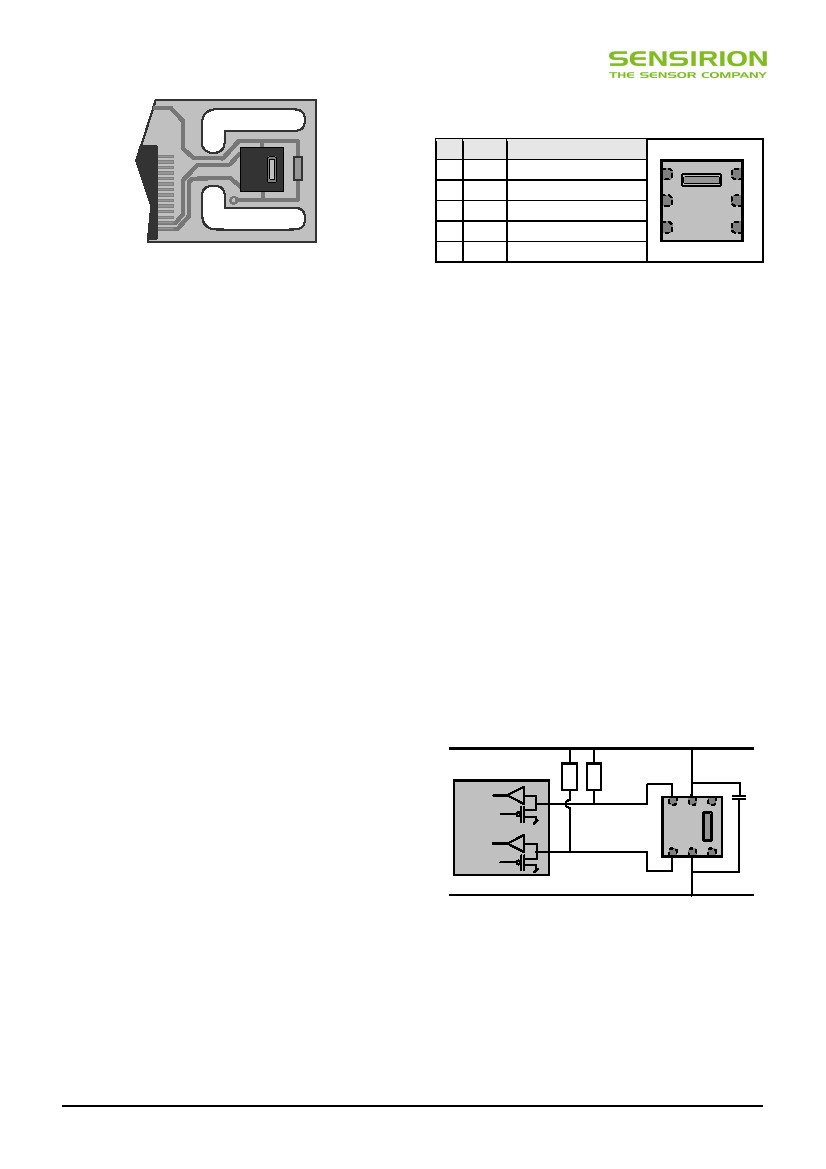 3 Interface Specifications                  CommentPin Name 2VSS Ground                                     4 1SDA Serial Data, bidirectional                                     5 6SCL Serial Clock, bidirectional                                     65 VDD Supply Voltage3,4 NC Not Connected, floating321Figure 8 Top view of example of mounted SHT2x with slitsmilled into PCB to minimize heat transfer.Table 2 SHT2x pin assignment, NC remain floating2.5 LightThe SHT2x is not light sensitive. Prolonged directexposure to sunshine or strong UV radiation may age thesensor.2.6 Materials Used for Sealing / MountingMany materials absorb humidity and will act as a bufferincreasing response times and hysteresis. Materials in thevicinity of the sensor must therefore be carefully chosen.Recommended materials are: Any metals, LCP, POM(Delrin), PTFE (Teflon), PEEK, PP, PB, PPS, PSU, PVDF,PVF.For sealing and gluing (use sparingly): Use high filledepoxy for electronic packaging (e.g. glob top, underfill),and Silicone. Out-gassing of these materials may alsocontaminate the sensor (see Section 1.3). Therefore try toadd the sensor as a last manufacturing step to theassembly, store the assembly well ventilated aftermanufacturing or bake at >50°C for 24h to outgascontaminants before packing.2.7 Wiring Considerations and Signal IntegrityCarrying the SCL and SDA signal parallel and in closeproximity (e.g. in wires) for more than 10cm may result incross talk and loss of communication. This may beresolved by routing VDD and/or VSS between the twoSDA signals and/or using shielded cables. Furthermore,slowing down SCL frequency will possibly improve signalintegrity. Power supply pins (VDD, VSS) must bedecoupled with a 100nF capacitor – see next Section.3.1 Power Pins (VDD, VSS)The supply voltage of SHT2x must be in the range of 2.1 –3.6V, recommended supply voltage is 3.0V. Power supplypins Supply Voltage (VDD) and Ground (VSS) must bedecoupled with a 100nF capacitor, that shall be placed asclose to the sensor as possible – see Figure 9.3.2 Serial clock (SCL)SCL is used to synchronize the communication betweenmicrocontroller (MCU) and the sensor. Since the interfaceconsists of fully static logic there is no minimum SCLfrequency.3.3 Serial SDA (SDA)The SDA pin is used to transfer data in and out of thesensor. For sending a command to the sensor, SDA isvalid on the rising edge of SCL and must remain stablewhile SCL is high. After the falling edge of SCL the SDAvalue may be changed. For safe communication SDA shallbe valid tSU and tHD before the rising and after the fallingedge of SCL, respectively – see Figure 10. For readingdata from the sensor, SDA is valid tVD after SCL has gonelow and remains valid until the next falling edge of SCL.VDDMCU (master)RPRPSCLSCL INSCL OUTSDA INSDA OUTC = 100nFSHT2x(slave)SDAGNDFigure 9 Typical application circuit, including pull-up resistorsRP and decoupling of VDD and VSS by a capacitor.To avoid signal contention the micro-controller unit (MCU)must only drive SDA and SCL low. External pull-upresistors (e.g. 10k ), are required to pull the signal high.For the choice of resistor size please take bus capacityrequirements into account (compare Table 5). It should benoted that pull-up resistors may be included in I/O circuitswww.sensirion.comVersion 1.0 – January 20105/12Datasheet SHT20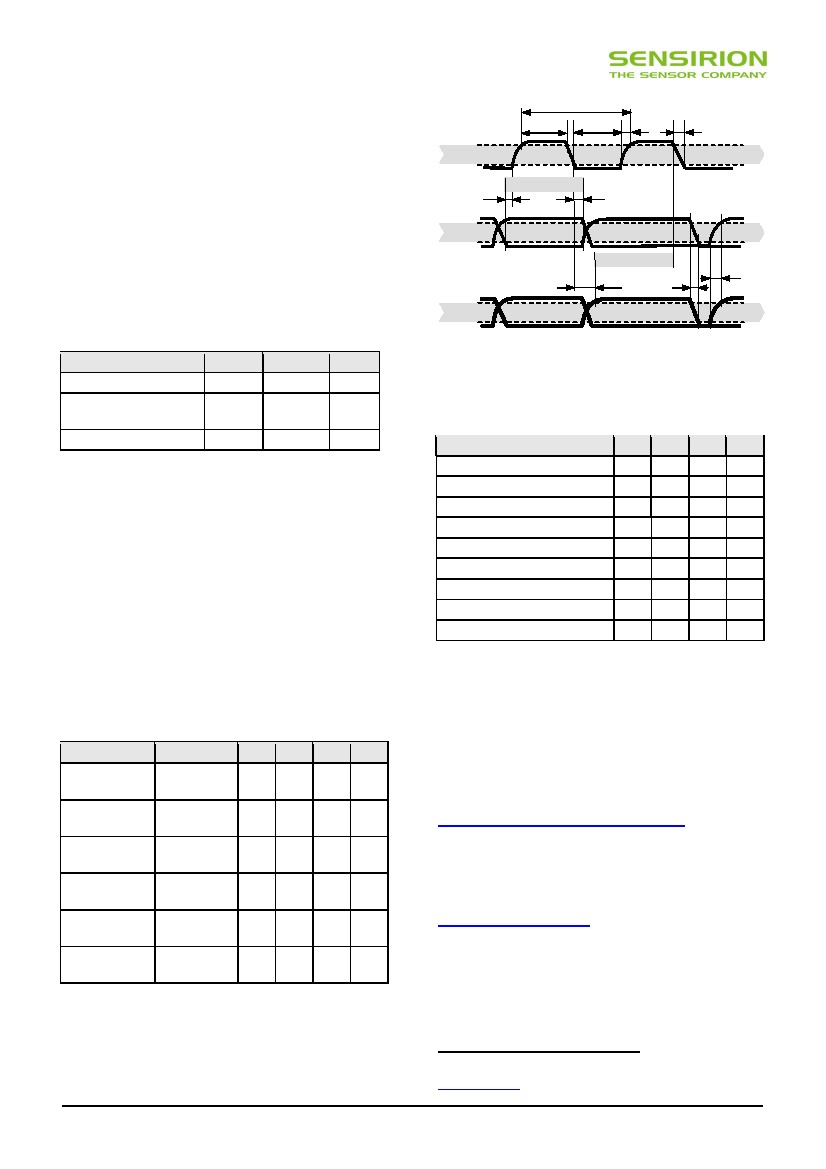 of MCUs. See Table 4 and Table 5 for detailed I/Ocharacteristic of the sensor.1/fSCKtSCKHtSCKLtRtF70%4 Electrical Characteristics4.1 Absolute Maximum RatingsThe electrical characteristics of SHT2x are defined inTable 1. The absolute maximum ratings as given in Table3 are stress ratings only and give additional information.Functional operation of the device at these conditions isnot implied. Exposure to absolute maximum ratingconditions for extended periods may affect the sensorreliability (e.g. hot carrier degradation, oxide breakdown).ParameterVDD to VSSDigital IO Pins (SDA, SCL)to VSSInput Current on any PinSCLtSUDATA IN30%SDA valid writetHD70%SDASDA valid read30%tVDDATA OUTtFtRSDA70%30%min-0.3max 5Units V-0.3VDD + 0.3VFigure 10 Timing Diagram for Digital Input/Output Pads,abbreviations are explained in Table 5. SDA directions are seenfrom the sensor. Bold SDA line is controlled by the sensor, plainSDA line is controlled by the micro-controller. Both valid times(SDA read and SDA write) refer to the left SCL toggle.-100100mATable 3 Electrical absolute maximum ratingsESD immunity is qualified according to MIL STD 883E,method 3015 (Human Body Model at kV). Latch-upimmunity is provided at a force current of withTamb = 80°C according to JEDEC78A. For exposurebeyond named limits the sensor needs additionalprotection circuit.4.2 Input / Output CharacteristicsThe electrical characteristics such as power consumption,low and high level input and output voltages depend onthe supply voltage. For proper communication with thesensor it is essential to make sure that signal design isstrictly within the limits given in Table 4 & 5 and Figure 10.ParameterParameterSCL frequency, fSCLSCL High Time, tSCLHSCL Low Time, tSCLLSDA Set-Up Time, tSUSDA Hold Time, tHDSDA Valid Time, tVDSCL/SDA Fall Time, tFSCL/SDA Rise Time, tRCapacitive Load on Bus Line, CBmin 00.61.3100 0 0 0 0 0typ - - - - - - - - -max0.4 - - -900400100300400UnitsMHz  s  s ns ns ns ns ns pFTable 5 Timing specifications of digital input/output pads for I2Cfast mode. Entities are displayed in Figure 10. VDD = 2.1V to3.6V, T = -40°C to 125°C, unless otherwise noted.5 Communication with SensorConditionsVDD = 3.0 V,-4 mA < IOL < 0mAmintypmaxUnitsOutput LowVoltage, VOL0-0.4VOutput HighVoltage, VOH70%VDD-VDDVOutput SinkCurrent, IOL---4mASHT20 communicates with true I2C protocol. Forinformation on I2C beyond the information in the followingSections please refer to the following website:http://www.standardics.nxp.com/support/i2c/.Please note that all sensors are set to the same I2Caddress, as defined in Section 5.3. 15Input LowVoltage, VIL0-30%VDDVInput HighVoltage, VIH70%VDDVDD = 3.6 V,VIN = 0 V to 3.6 V-VDDVFurthermore, please note, that Sensirion provides asample code on its home page – comparewww.sensirion.com/SHT20.Input Current--±1uATable 4 DC characteristics of digital input/output pads. VDD =2.1 V to 3.6 V, T = -40 °C to 125 °C, unless otherwise noted.5.1 Start Up SensorAs a first step, the sensor is powered up to the chosensupply voltage VDD (between 2.1 V and 3.6 V). Afterpower-up, the sensor needs at most 15 ms, while SCL ishigh, for reaching idle state, i.e. to be ready accepting15 For sensors with alternative I2C address please contact Sensirion viainfo@sensirion.com.www.sensirion.comVersion 1.0 – January 20106/12Datasheet SHT20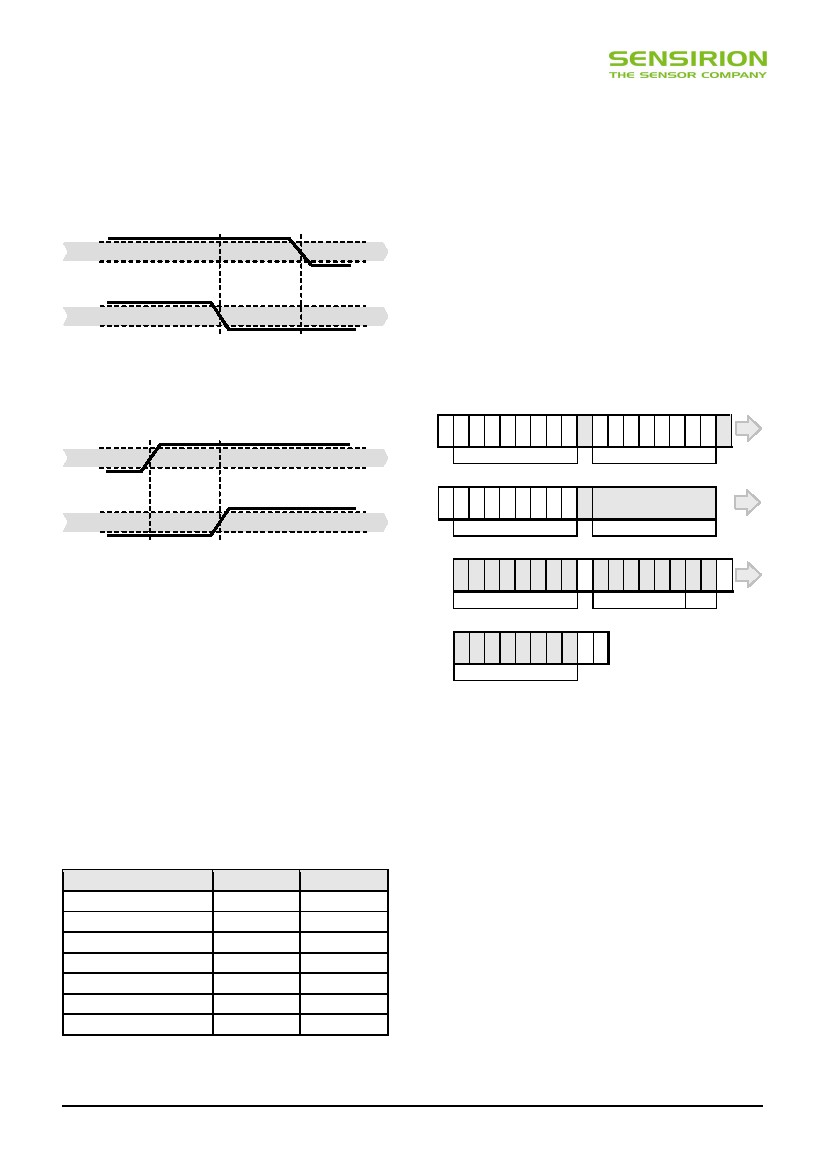 commands from the master (MCU). Current consumptionduring start up is 350 A maximum.5.2 Start / Stop SequenceEach transmission sequence begins with Start condition(S) and ends with Stop condition (P) as displayed in Figure11 and Figure 12.SCL70%30%5.4 Hold / No Hold Master ModeThere are two different operation modes to communicatewith the sensor: Hold Master mode or No Hold Mastermode. In the first case the SCL line is blocked (controlledby sensor) during measurement process while in the lattercase the SCL line remains open for other communicationwhile the sensor is processing the measurement. No holdmaster mode allows for processing other I2Ccommunication tasks on a bus while the sensor ismeasuring. A communication sequence of the two modesis displayed in Figure 13 and Figure 14, respectively.In the hold master mode, the SHT2x pulls down the SCLline while measuring to force the master into a wait state.By releasing the SCL line the sensor indicates that internalprocessing is terminated and that transmission may becontinued.12345678910 11 12 13 14 15 16 17 18SDA70%30%ACKS1000000011100101Command (see Table 6)SCL70%I2C address + write19 20 21 22 23 24 25 26 2730%ACKSDA70%S10000001I2C address + readMeasurementHold during measurement30%Figure 12 Transmission Stop Condition (P) - a low to hightransition on the SDA line while SCL is high. The Stop conditionis a unique state on the bus created by the master, indicating tothe slaves the end of a transmission sequence (bus isconsidered free after a Stop).28 29 30 31 32 33 34 35 36 37 38 39 40 41 42 43 44 45ACK01100011Data (MSB)01010010Data (LSB) Stat.46 47 48 49 50 51 52 53 545.3 Sending a CommandAfter sending the Start condition, the subsequent I2Cheader consists of the 7-bit I2C device address ‘1000’000’and an SDA direction bit (Read R: ‘1’, Write W: ‘0’). Thesensor indicates the proper reception of a byte by pullingthe SDA pin low (ACK bit) after the falling edge of the 8thSCL clock. After the issue of a measurement command(‘1110’0011’ for temperature, ‘1110’0101’ for relativehumidity’), the MCU must wait for the measurement tocomplete. The basic commands are summarized in Table6. Hold master or no hold master modes are explained innext Section.Command01100011ChecksumNACKPFigure 13 Hold master communication sequence – grey blocksare controlled by SHT2x. Bit 45 may be changed to NACKfollowed by Stop condition (P) to omit checksum transmission.CommentCodeTrigger T measurementTrigger RH measurementTrigger T measurementTrigger RH measurementWrite user registerRead user registerSoft resethold masterhold masterno hold masterno hold master1110’00111110’01011111’00111111’01011110’01101110’01111111’1110In no hold master mode, the MCU has to poll for thetermination of the internal processing of the sensor. This isdone by sending a Start condition followed by the I2Cheader (1000’0001) as shown in Figure 14. If the internalprocessing is finished, the sensor acknowledges the poll ofthe MCU and data can be read by the MCU. If themeasurement processing is not finished the sensoranswers no ACK bit and the Start condition must beissued once more.For both modes, since the maximum resolution of ameasurement is 14 bit, the two last LSBs (bits 43 and 44)are used for transmitting status information. Bit 1 of thetwo LSBs indicates the measurement type (‘0’:temperature, ‘1’ humidity). Bit 0 is currently not assigned.Table 6 Basic command set, RH stands for relative humidity,and T stands for temperaturewww.sensirion.comVersion 1.0 – January 2010ACK7/12ACKFigure 11 Transmission Start Condition (S) - a high to lowtransition on the SDA line while SCL is high. The Start conditionis a unique state on the bus created by the master, indicating tothe slaves the beginning of a transmission sequence (bus isconsidered busy after a Start).Datasheet SHT20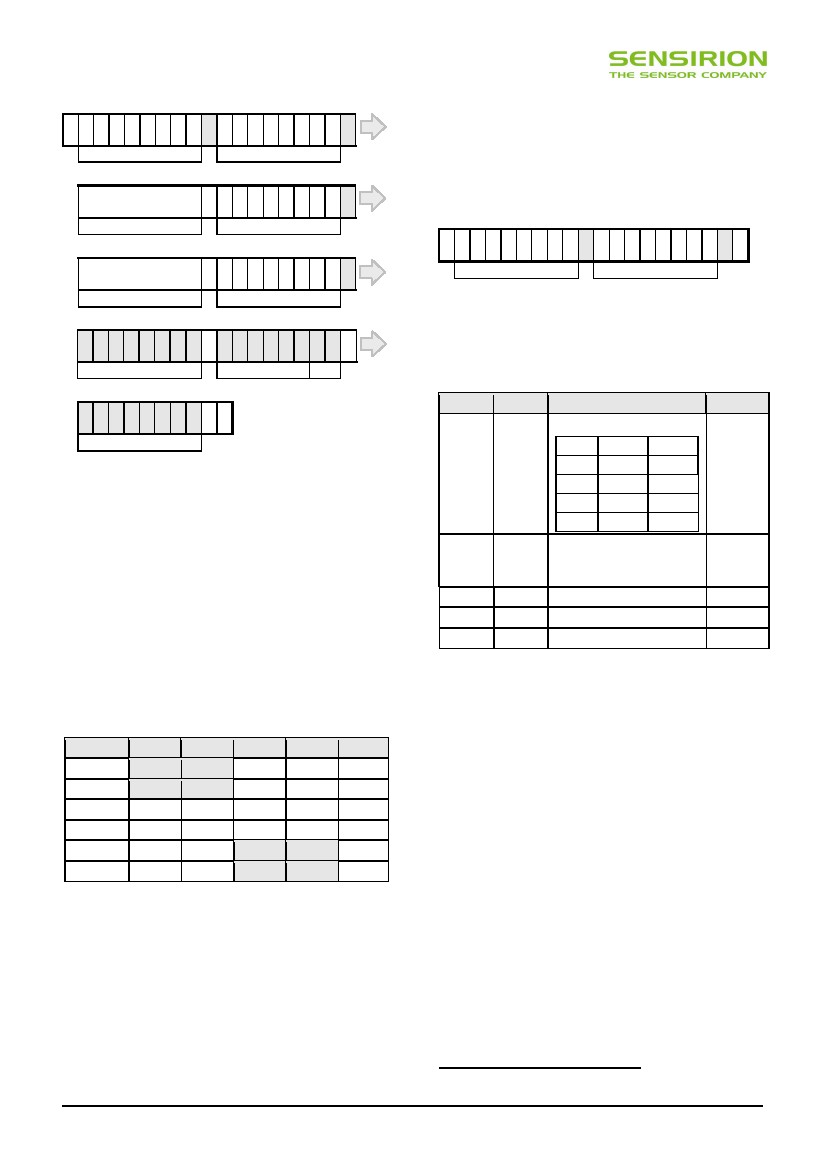 12345678910 11 12 13 14 15 16 17 18S10000000I2C address + write11110101Command (see Table 6)19 20 21 22 23 24 25 26 27MeasurementmeasuringS10000001I2C address + readNACK5.5 Soft ResetThis command (see Table 6) is used for rebooting thesensor system without switching the power off and onagain. Upon reception of this command, the sensorsystem reinitializes and starts operation according to thedefault settings. The soft reset takes less than 15 ms.12345678910 11 12 13 14 15 16 17 18ACKACKACKACK19 20 21 22 23 24 25 26 27S10000000I2C address + write11111110Soft ResetPMeasurementcontinue measuringS10000001I2C address + readACKFigure 15 Soft Reset – grey blocks are controlled by SHT2x.28 29 30 31 32 33 34 35 36 37 38 39 40 41 42 43 44 4501100011Data (MSB)01010010Data (LSB) Stat.5.6 User RegisterThe content of user register is described in Table 8.Please note that reserved bits must not be changed.Bit7, 046 47 48 49 50 51 52 53 54ACKACK01100011ChecksumNACKP# Bits2Description / CodingMeasurement resolutionDefault‘00’Figure 14 No Hold master communication sequence – greyblocks are controlled by SHT2x. If measurement is notcompleted upon “read” command, sensor does not provide ACKon bit 27 (more of these iterations are possible). If bit 45 ischanged to NACK followed by Stop condition (P) checksumtransmission is omitted.‘00’‘01’‘10’‘11’RH12 bit8 bit10 bit11 bitT14 bit12 bit13 bit11 bit61In the examples given in Figure 13 and Figure 14 thesensor output is SRH = ‘0110’0011’0101’0000’. For thecalculation of physical values Status Bits must be set to ‘0’– see Chapter 6.The maximum duration for measurements depends on thetype of measurement and resolution chosen – values aredisplayed in Table 7. Maximum values shall be chosen forthe communication planning of the MCU.Resolution  14 bit  13 bit  12 Bit  11 bit  10 bit   8 bit3, 4, 521311Status: End of battery16‘0’: VDD > 2.25 V‘1’: VDD < 2.25 VReservedEnable on-chip heaterDisable OTP reload‘0’‘0’‘1’Table 8 User Register. Cut-off value for End of Battery signalmay vary by ±0.05V. Reserved bits must not be changed. “OTPreload” = ‘0’ loads default settings after each time ameasurement command is issued.RH typRH max2212 7 32915 9 4T typ 66 33 17  9T max  85  43  22  11Units ms ms ms ms ms msThe End of Battery alert is activated when the batterypower falls below 2.25V.The heater is intended to be used for functionalitydiagnosis – relative humidity drops upon risingtemperature. The heater consumes about 5.5mW andprovides a temperature increase of about 0.5 – 1.5°C.OTP Reload is a safety feature and loads the entire OTPsettings to the register before every measurement. Thisfeature is disabled per default and is not recommended foruse. Please use Soft Reset instead – it contains OTPReload.An example for I2C communication reading and writing theUser Register is given in Figure 16. It is important that firstthe content of the register is read in order getting thedefault values. Hereafter, the resolution is changed byconfiguring register. Please note that the reserved user-register bits must not be changed.16Table 7 Measurement times for RH and T measurements atdifferent resolutions. Typical values are recommended forcalculating energy consumption while maximum values shall beapplied for calculating waiting times in communication.Please note: I2C communication allows for repeated Startconditions (S) without closing prior sequence with Stopcondition (P) – compare Figures 13, 14 and 16. Still, anysequence with adjacent Start condition may alternativelybe closed with a Stop condition.This status bit is updated after each measurementwww.sensirion.comVersion 1.0 – January 20108/12Datasheet SHT20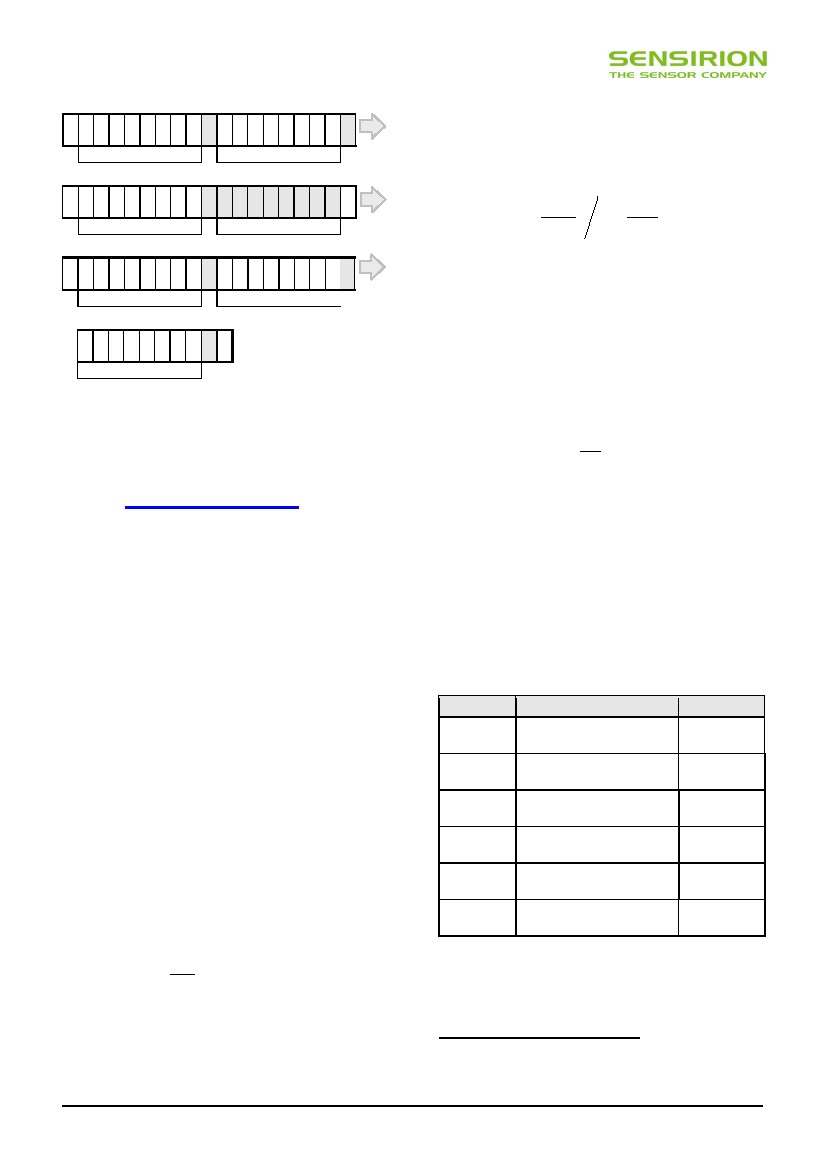 12345678910 11 12 13 14 15 16 17 18S10000000I2C address + write11100111Read Register19 20 21 22 23 24 25 26 27 28 29 30 31 32 33 34 35 36Meteorological Organization (WMO). For relative humidityabove ice RHi the values need to be transformed fromrelative humidity above water RHw at temperature t. Theequation is given in the following, compare alsoApplication Note “Introduction to Humidity:β ⋅t RH i RH w ⋅expw λ t wβ ⋅t expi λ t iACKS10000001I2C address + read00000010Register content37 38 39 40 41 42 43 44 45 46 47 48 49 50 51 52 53 54NACKACKACKS10000000I2C address + write11100110Write Register55 56 57 58 59 60 61 62 63Units are %RH for relative humidity and °C fortemperature. The corresponding coefficients are definedas follows: βw = 17.62, λw = 243.12°C, βi = 22.46, λi =272.62°C.ACKACK00000011Register content to be writtenPACKFigure 16 Read and write register sequence – grey blocks arecontrolled by SHT2x. In this example, the resolution is set to 8bit/ 12bit.6.2 Temperature ConversionThe temperature T is calculated by inserting temperaturesignal output ST into the following formula (result in °C), nomatter which resolution is chosen:5.7 CRC ChecksumFor implementing CRC8 checksum please refer toWikipedia (http://en.wikipedia.org/wiki/crc8).T −46.85 175.72 ⋅ST2167 Environmental StabilityThe SHT2x sensor series were tested according to AEC-Q100 Rev. F qualification test method. Sensorspecifications are tested to prevail under the AEC-Q100temperature grade 2 test conditions listed in Table 917.Sensor performance under other test conditions cannot beguaranteed and is not part of the sensor specifications.Especially, no guarantee can be given for sensorperformance in the field or for customer’s specificapplication.Environment StandardHTSL125°C, 1000 hours5.8 Serial NumberSHT20 provides an electronic identification code. Forinstructions on how to read the identification code pleaserefer to the Application Note “Electronic IdentificationCode” – to be downloaded from the web pagewww.sensirion.com/SHT20.6 Conversion of Signal OutputDefault resolution is set to 12 bit relative humidity and 14bit temperature reading. Measured data are transferred intwo byte packages, i.e. in frames of 8 bit length where themost significant bit (MSB) is transferred first (left aligned).Each byte is followed by an acknowledge bit. The twostatus bits, the last bits of LSB, must be set to ‘0’ beforecalculating physical values. In the example of Figure 13and Figure 14, the transferred 16 bit relative humidity datais ‘0110’0011’0101’0000’ = 25424.6.1 Relative Humidity ConversionWith the relative humidity signal output SRH the relativehumidity RH is obtained by the following formula (result in%RH), no matter which resolution is chosen:TCUHST-50°C - 125°C, 1000 cyclesAcc. JESD22-A104-C130°C / 85%RH, 96hTHU85°C / 85%RH, 1000hESD immunity MIL STD 883E, method 3015             (Human Body Model at ±2kV)Latch-upforce current of ±100mA with Qualified             Tamb = 80°C, acc. JEDEC 17Results18WithinspecificationsWithinspecificationsWithinspecificationsWithinspecificationsQualified               SRH −6 125 ⋅RH               216In the example given in Figure 13 and Figure 14 therelative humidity results to be 42.5%RH.The physical value RH given above corresponds to therelative humidity above liquid water according to WorldTable 9: Qualification tests: HTSL = High Temperature StorageLifetime, TC = Temperature Cycles, UHST = Unbiased Highlyaccelerated Stress Test, THU = Temperature HumidityUnbiased.17   Sensor operation temperature range is -40 to 105°C according to AEC-Q100   temperature grade 2.18 According to accuracy and long term drift specification given on Page 2.www.sensirion.comVersion 1.0 – January 20109/12Datasheet SHT20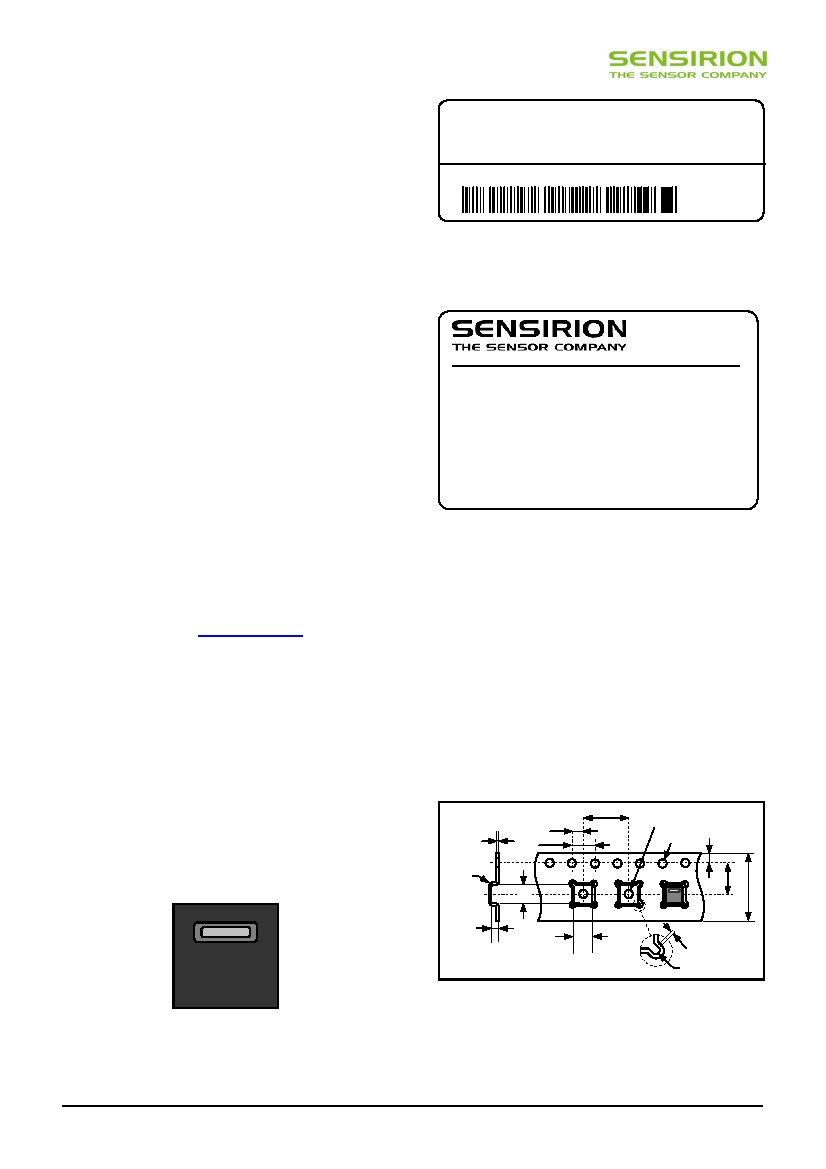 If sensors are qualified for reliability and behavior inextreme conditions, please make sure that theyexperience same conditions as the reference sensor. Itshould be taken into account that response times inassemblies may be longer, hence enough dwell time forthe measurement shall be granted. For detailedinformation please consult Application Note “QualificationGuide”.Lot No.:Quantity:RoHS:Lot No.XXO-NN-YRRRRTTTTRRRRCompliant8 Packaging8.1Packaging TypeSHT2x sensors are provided in DFN packaging (inanalogy with QFN packaging). DFN stands for Dual FlatNo leads.The sensor chip is mounted to a lead frame made of Cuand plated with Ni/Pd/Au. Chip and lead frame are overmolded by green epoxy-based mold compound. Pleasenote that side walls of sensors are diced and hence leadframe at diced edge is not covered with respectiveprotective coating. The total weight of the sensor is 25mg.Figure 18: First label on reel: XX = Sensor Type (20 for SHT20),O = Output mode (D = Digital, P = PWM, S = SDM), NN = ChipVersion, Y = last digit of year, RRRR = number of sensors onreel, TTTT = Traceability Code.                  1-100PPP-NN                  Humidity & Temperature Sensor                  SHTxxPart Order No. 1-100PPP-NN or Customer NumberDate of Delivery: DD.MM.YYYYOrder Code:45CCCC / 0Device Type:Description:8.2 Filter Cap and SocketsFor SHT2x a filter cap SF2 will be provided. It is designedfor fast response times and compact size. Please find thedatasheet on Sensirion’s web page by February 2010.For testing of SHT2x sensors sockets, such as fromPlastronics, part number 10LQ50S13030 arerecommended (see e.g. www.locknest.com).Figure 19: Second label on reel: For Device Type and PartOrder Number (See Packaging Information on page 2), DeliveryDate (also Date Code) is date of packaging of sensors (DD =day, MM = month, YYYY = year), CCCC = Sensirion ordernumber.8.3 Traceability InformationAll SHT2x are laser marked with an alphanumeric, five-digit code on the sensor – see Figure 17.The marking on the sensor consists of two lines with fivedigits each. The first line denotes the sensor type(SHT20). The first digit of the second line defines theoutput mode (D = digital, Sensibus and I2C, P = PWM, S =SDM). The second digit defines the manufacturing year (0= 2010, 1 = 2011, etc.). The last three digits represent analphanumeric tracking code. That code can be decoded bySensirion only and allows for tracking on batch levelthrough production, calibration and testing – and will beprovided upon justified request.8.4 Shipping PackageSHT2x are provided in tape & reel shipment packaging,sealed into antistatic ESD bags. Standard packaging sizesare 1500 and 5000 units per reel. For SHT20, each reelcontains 440mm (55 pockets) header tape and 200mm (25pockets) trailer tape.The drawing of the packaging tapes with sensororientation is shown in Figure 20. The reels are provided insealed antistatic bags.8.00.3R0.3 MAX3.3   2.04.01.755.53.30.25R0.25Ø0.15 MINØ0.15 MIN1.3SHT20D0AC4Figure 17 Laser marking on SHT20. For details see text.Figure 20 Sketch of packaging tape and sensor orientation.Header tape is to the right and trailer tape to the left on thissketch.Reels are also labeled, as displayed in Figure 18 andFigure 19, and give additional traceability information.www.sensirion.comVersion 1.0 – January 201010/1212.0Datasheet SHT20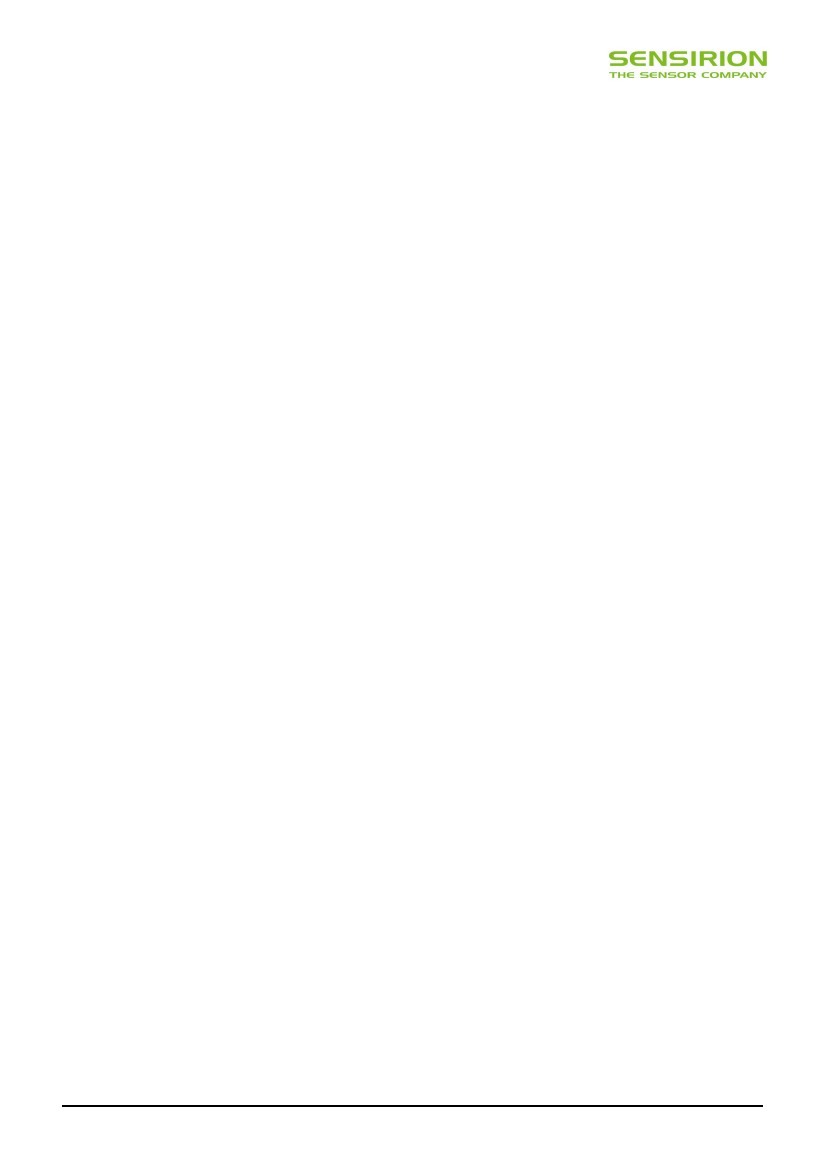 9 Compatibility to SHT1x / 7x protocolSHT2x sensors may be run by communicating with theSensirion specific communication protocol used for SHT1xand SHT7x. In case such protocol is applied please referto the communication chapter of datasheet SHT1x orSHT7x. Please note that reserved status bits of userregister must not be changed.Please understand that with the SHT1x/7x communicationprotocol only functions described in respective datasheetscan be used with the exception of the OTP reload functionthat is not set to default on SHT2x. As an alternative toOTP reload the soft reset may be used. Please note thateven if SHT1x/7x protocol is applied the timing values ofTable 5 and Table 7 as well as the calculation of physicalvalues in this SHT2x datasheet apply.www.sensirion.comVersion 1.0 – January 201011/12Datasheet SHT20Revision HistoryDate6 May 200924 Sept 200929 January 2010Version0.30.51.0Page(s)1–91, 3, 6, 8-91 – 4, 7 – 11ChangesInitial preliminary releaseRevise Section 1.2, Figs. 1, 5 and 9, Table 5. Add Chapter 7Complete revision. For complete revision list please require respective document fromSensirion.Important NoticesWarning, Personal InjuryDo not use this product as safety or emergency stop devices or inany other application where failure of the product could result inpersonal injury. Do not use this product for applications otherthan its intended and authorized use. Before installing, handling,using or servicing this product, please consult the data sheet andapplication notes. Failure to comply with these instructions couldresult in death or serious injury.If the Buyer shall purchase or use SENSIRION products for anyunintended or unauthorized application, Buyer shall defend, indemnifyand hold harmless SENSIRION and its officers, employees,subsidiaries, affiliates and distributors against all claims, costs,damages and expenses, and reasonable attorney fees arising out of,directly or indirectly, any claim of personal injury or death associatedwith such unintended or unauthorized use, even if SENSIRION shall beallegedly negligent with respect to the design or the manufacture of theproduct.ESD PrecautionsThe inherent design of this component causes it to be sensitive toelectrostatic discharge (ESD). To prevent ESD-induced damage and/ordegradation, take customary and statutory ESD precautions whenhandling this product.See application note “ESD, Latchup and EMC” for more information.WarrantySENSIRION warrants solely to the original purchaser of this product fora period of 12 months (one year) from the date of delivery that thisproduct shall be of the quality, material and workmanship defined inSENSIRION’s published specifications of the product. Within suchperiod, if proven to be defective, SENSIRION shall repair and/orreplace this product, in SENSIRION’s discretion, free of charge to theBuyer, provided that:notice in writing describing the defects shall be given to     SENSIRION within fourteen (14) days after their appearance;        such defects shall be found, to SENSIRION’s reasonable        satisfaction, to have arisen from SENSIRION’s faulty design,        material, or workmanship;the defective product shall be returned to SENSIRION’s factory at        the Buyer’s expense; andthe warranty period for any repaired or replaced product shall be        limited to the unexpired portion of the original period.This warranty does not apply to any equipment which has not beeninstalled and used within the specifications recommended bySENSIRION for the intended and proper use of the equipment.EXCEPT FOR THE WARRANTIES EXPRESSLY SET FORTHHEREIN, SENSIRION MAKES NO WARRANTIES, EITHER EXPRESSOR IMPLIED, WITH RESPECT TO THE PRODUCT. ANY AND ALLWARRANTIES, INCLUDING WITHOUT LIMITATION, WARRANTIESOF MERCHANTABILITY OR FITNESS FOR A PARTICULARPURPOSE, ARE EXPRESSLY EXCLUDED AND DECLINED.SENSIRION is only liable for defects of this product arising under theconditions of operation provided for in the data sheet and proper use ofthe goods. SENSIRION explicitly disclaims all warranties, express orimplied, for any period during which the goods are operated or storednot in accordance with the technical specifications.SENSIRION does not assume any liability arising out of any applicationor use of any product or circuit and specifically disclaims any and allliability, including without limitation consequential or incidentaldamages. All operating parameters, including without limitationrecommended parameters, must be validated for each customer’sapplications by customer’s technical experts. Recommendedparameters can and do vary in different applications.SENSIRION reserves the right, without further notice, (i) to change theproduct specifications and/or the information in this document and (ii) toimprove reliability, functions and design of this product.Copyright © 2010 by SensirionCMOSens® is a trademark of SensirionAll rights reservedwww.sensirion.comVersion 1.0 – January 201012/12